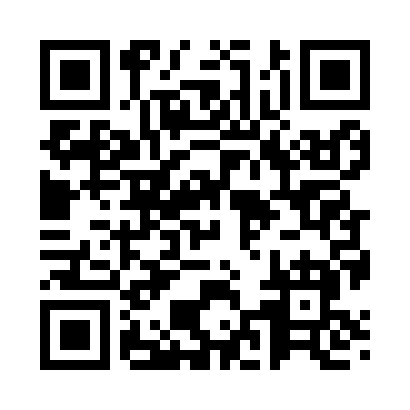 Prayer times for Kinkaid, Nevada, USAMon 1 Jul 2024 - Wed 31 Jul 2024High Latitude Method: Angle Based RulePrayer Calculation Method: Islamic Society of North AmericaAsar Calculation Method: ShafiPrayer times provided by https://www.salahtimes.comDateDayFajrSunriseDhuhrAsrMaghribIsha1Mon4:005:3312:584:538:229:552Tue4:015:3412:584:538:229:543Wed4:025:3412:584:538:219:544Thu4:025:3512:584:538:219:545Fri4:035:3612:584:538:219:536Sat4:045:3612:594:548:219:537Sun4:055:3712:594:548:209:528Mon4:065:3712:594:548:209:529Tue4:065:3812:594:548:209:5110Wed4:075:3912:594:548:199:5011Thu4:085:3912:594:548:199:5012Fri4:095:4012:594:548:189:4913Sat4:105:4112:594:548:189:4814Sun4:115:411:004:548:179:4715Mon4:125:421:004:548:179:4716Tue4:135:431:004:548:169:4617Wed4:145:441:004:548:169:4518Thu4:155:441:004:548:159:4419Fri4:165:451:004:548:149:4320Sat4:175:461:004:548:149:4221Sun4:195:471:004:538:139:4122Mon4:205:481:004:538:129:4023Tue4:215:481:004:538:119:3924Wed4:225:491:004:538:119:3825Thu4:235:501:004:538:109:3626Fri4:245:511:004:538:099:3527Sat4:255:521:004:528:089:3428Sun4:275:531:004:528:079:3329Mon4:285:531:004:528:069:3230Tue4:295:541:004:528:059:3031Wed4:305:551:004:518:049:29